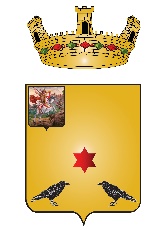  COMUNE DI SAN GIORGIO IONICO(Provincia di Taranto)_Area Tecnica – Urbanistica_AL COMUNE DI SAN GIORGIO IONICOVia Salvo D'Acquisto, SNC74027 - San Giorgio Ionico (TA)protocollo@pec.comunesangiorgioionico.itOGGETTO: Avviso pubblico per l’affidamento del “Servizio di gestione del canile sanitario e rifugio del Comune di San Giorgio Ionico (TA)”.        Il/la sottoscritto/a______________________________ in qualità di __________________e legale rappresentante della__________________________________________(indicare denominazione e forma giuridica), con sede legale in _____________________, prov.___,via_________________________, n._____,codice fiscale n.________________________,partita IVA n. _________________, Tel.______________,e_mail___________________,PEC______________________________________, quale soggetto proponente la presente partecipazione, consapevole della responsabilità penale a cui andare incontro in caso di dichiarazioni mendaci, ai sensi e per gli effetti dell’art. 76 del D.P.R. 28 dicembre 2000, n. 445, tenuto conto degli artt. 46 e 47 del citato D.P.R. 445/2000CHIEDEdi partecipare alla procedura pubblica per l’affidamento del servizio indicato in oggetto ai sensi dell’art. 50 comma 1 lett. b) del D.lgs. 31 marzo 2023 n. 36 Codice dei contratti pubblici ed a tale scopoDICHIARAdi essere in possesso della cittadinanza italiana o di uno degli Stati dell’Unione Europea;di godere dei diritti civili e politici;che non sussistono, né sono sussistiti nell’anno antecedente alla data del bando di gara, cause di esclusione previste agli artt. 94, 95, 96, 97 e 98 del D. Lgs. n. 36/2023 e s.m.i., in tema di contratti pubblici relativi a lavori, servizi e forniture;di aver preso completa visione delle condizioni contenute nell’Avviso Pubblico, e di accettare le stesse integralmente e incondizionatamente;di conoscere gli obblighi connessi alle disposizioni in materia di sicurezza, protezione degli animali e condizioni di lavoro in genere, di cui garantisce la piena osservanza;di impegnarsi a conformare i propri comportamenti ai principi di lealtà, trasparenza e correttezza;di aver preso atto di quanto disposto dal D.lgs. 196/2003 così come integrato dal D.lgs. 101/2018 recante “Disposizioni per l'adeguamento della normativa nazionale alle disposizioni del regolamento (UE) 2016/679 del Parlamento europeo e del Consiglio del 27 aprile 2016, relativo alla protezione delle persone fisiche con riguardo al trattamento dei dati personali, e di dare il proprio assenso al trattamento dei dati personali per le finalità contrattuali e per gli adempimenti connessi;_l_ sottoscritt_   allega:copia fotostatica di un valido documento di riconoscimento;                                                                                FIRMA DIGITALE                                                                                 ____________________________________